ANGLICKÝ JAZYKPovinný úkol k odevzdání:termín zadání: pondělí 8. 6. 2020termín odevzdání: sobota 13. 6. 2020vyučující: Ing. Věra BerkováMilí rodiče, milé děti, děkuji za téměř stoprocentní účast na online hodině a také za vypracované úkoly. Jako každý týden chválím děti za odevzdané úkoly i za aktivitu na online hodině. Hezky se mi s nimi spolupracuje. Na vašich emailech jste obdrželi pozvánku na další online hodinu, která se bude konat v pondělí 8. 6. 2020 od 14.00. Těším se, že se zase potkám s celou skupinou. Červen věnujeme opakování, procvičování a upevňování probraných témat a gramatických jevů. Tentokrát si navíc spolu přečteme článek o Velké Británii a přiblížíme si zajímavá fakta o této krásné zemi, která dala celému světu jazyk, kterým se domluvíme téměř všude.Procvičování slovní zásoby – na následujícím odkazu máte k dispozici slovíčka a spoustu dalších cvičení: https://quizlet.com/join/GfhuqMeR8  Kdo by se chtěl dozvědět trochu víc o Velké Británii. Proč se její vlajka jmenuje Union Jack? A spoustu dalších zajímavostí, podívejte se na následující odkazy:https://greatbritishmag.co.uk/ask-a-brit/why-is-the-united-kingdom-flag-called-the-union-jack/https://www.kids-world-travel-guide.com/uk-facts.htmlhttps://www.youtube.com/watch?v=j7ujvOWWfpYhttps://www.youtube.com/watch?v=ymyiBX5BHdohttps://www.youtube.com/watch?v=X8zLJlU_-60https://www.youtube.com/watch?v=sqrEEFN7QsMVypracovaný úkol celý najednou nafoťte nebo naskenujte a obrázky hotové práce zašlete ke kontrole na gmail: vera.berkova@zsuj.cz. Už se moc těším.S pozdravem Věra Berková Theme: Unit 27 – The UK and The USAškolní sešit: zapiš do školního sešitu následující text, nakresli obrázek svého domácího mazlíčka 8th  JuneTheme: The UK… the United Kingdom … Spojené královstvíthe United Kingdom of Great Britain and Northern Ireland – Spojené království Velké Británie a Severního Irskahead of state: Queen Elisabeth IIcountries: England, Wales, Scotland, Northern Irelandcapital city: Londonfamous cities: Dover, Oxford, Cambridge, Edinburgh, Cardiff, Belfastfamous places: Buckingham Palace, Winsdor Castle, Stonehange, Land’s End, Scottish Highlands, …flag: the Union JackÚkol: Pod text nakresli vlajku Velké Británie a  obkresli mapu Velké Británie. Pokud by to byl velký problém, mapku vystřihni a nalep do sešitu. 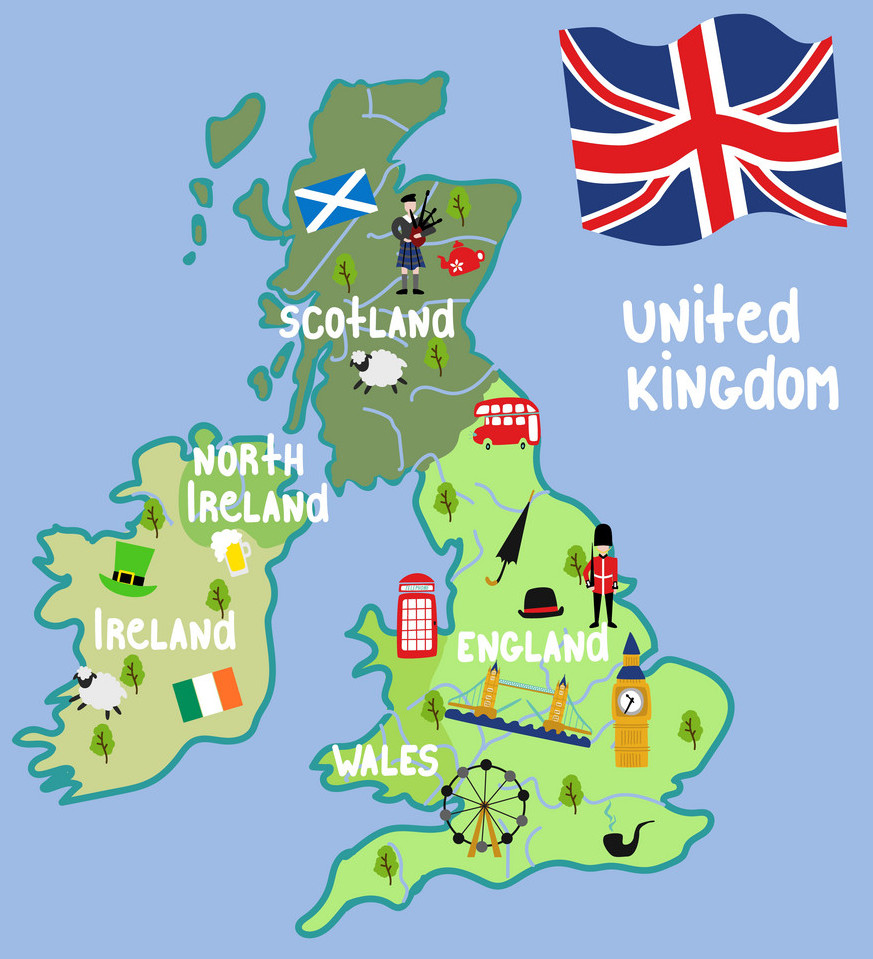 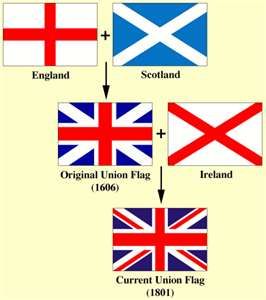 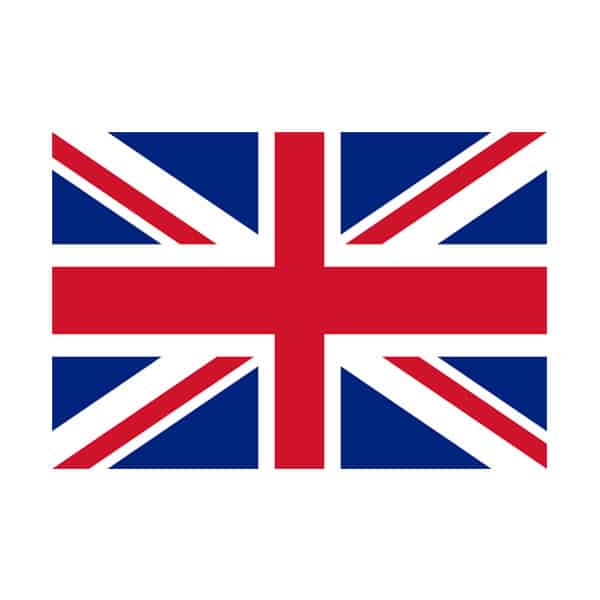 Učebnice: str. 56/cv. 1, 2, 3 + přečíst a naučit se novou slovní zásobu dole na str. 50cv. 1: poslechni si nahrávku (č. 73), přečti a přelož povídání o Velké Británii. cv. 2: přečti otázky k textu o Velké Británii a přiřaďte jim správnou odpověď.cv. 3: poslechni si nahrávku (č. 74), nauč se tradiční anglickou písničku, která s trochu upraveným textem zazněla v pohádce Popelka ze studia Walta Disneye. Určitě si ji pusťte i z následujícího odkazu:https://www.youtube.com/watch?v=Ow25lvYoKXo.Pracovní sešit: str. 50/cv. 1, 2, 3, 4cv. 1: vyber z rámečku slovíčka a zkus je přiřadit k zápisu jejich výslovnosti.cv. 2: piš věty o hlavních městech ostatních částí Velké Británie podle vzoru. London is the capital city of England. cv. 3: odpověz na otázky.Pracovní sešit: str. 46, 47/cv. 1, 3, 4, 5, 6, 8cv. 1: k obrázkům připiš názvy povolání.cv. 3: řadové číslovky napiš slovy a k číslům připiš koncovky. cv. 4: dokonči věty údaji podle skutečnosti, vzhledem k tomu, že je použitá předložka ON jedná se o konkrétní dny. Pokračuj podle vzoru: The summer holidays start on 1st July. cv. 5: britské ceny vyjádři slovy.cv. 6: doplň osobní zájmena v předmětovém tvaru.cv. 8: doplň předložky do časových údajů.